Final Course ReflectionThe final reflection provides you with the opportunity to reflect on your experiences in this course, Reviewing Courses Using the QLT Rubric, as well as say goodbye to your peers!Thinking back on the learning journey in this course, what is one piece of advice or tip you would give to another student taking this course?Why is this important? Read the posts of your peers and look for advice or tips that are different from your own. Reply to at least one peer commenting on the advice they provided. Did you find their advice helpful?Now, let's have a little fun! Instead of replying with only text, consider creating a Meme. Believe it or not, Memes can be powerful tools for learning.  Besides being a fun and interesting way to engage students with content, Memes can allow students to communicate clearly and express themselves creatively for a variety of purposes.Your Meme must include Alt Text. To add Alt Text click on the image, in the Attributes area type in the Alt text describing your meme.Example Meme Alt Text: Finished the QLT Review, Forgot to assume student roleHow to add alt text for images in the Rich Content Editor as a studentFree Meme GeneratorThere are many other free ones online so feel free to use others.Post your meme and include the rationale for your advice in this forum.

Example: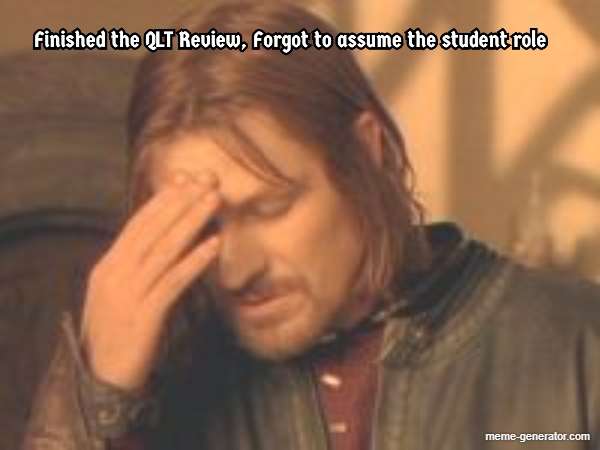 